CHIEF PATRONSri CA A. Raghavendra RaoChancellor, Srinivas UniversityPATRONDr. A. Srinivas RaoPro Chancellor, Srinivas UniversityCONFERENCE DIRECTORDr. P.S. AithalVice Chancellor, Srinivas UniversityCONFERENCE CONVENERDr. Jayashree KDean, College of Education Srinivas UniversityCONFERENCE CO-ODINATORMr. Padmanabha C HAsst. Professor, College of Education Srinivas UniversityCONFERENCE ORGANIZING COMMITTE MEMBERSDr. Vijayalakshmi Naik, Asst. Professor Mrs. Supriya K.P, Physical Director Mrs. Reshma M.Y, Asst. Professor Mrs. Seema P.V, LecturerMrs. Shakeela K, LecturerNATIONAL CONFERENCE ON “INNOVATIVE TECHNIQUES OF SCHOOL EDUCATION AND TEACHER EDUCATION FOR 21ST CENTURY ”December 14, 2019REGISTRATION FORM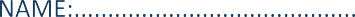 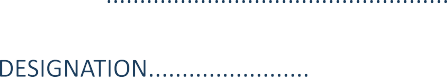 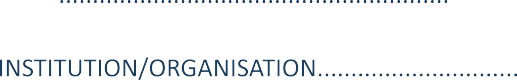 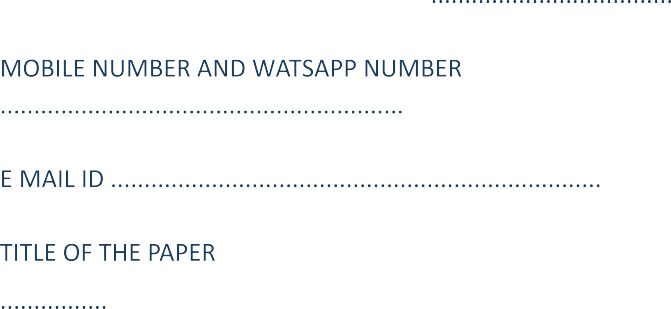 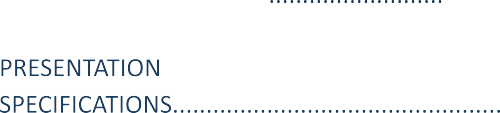 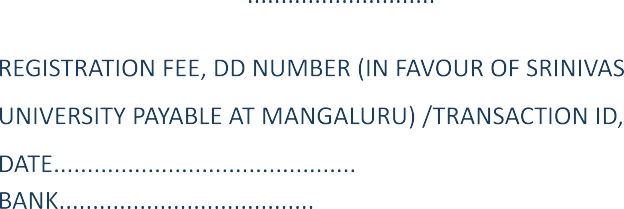 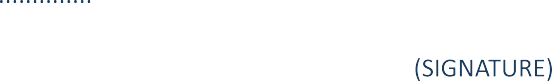 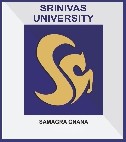 SRINIVAS UNIVERSITYCOLLEGE OF EDUCATIONCity Campus, Pandeshwara, Mangalore-575001 Telephone No.0824-4258493 Mobile No.9845668083The National Conference onINNOVATIVE TECHNIQUES OF SCHOOL EDUCATION AND TEACHER EDUCATION FOR 21ST CENTURYOn 14th DECEMBER 2019Organized byInternal Quality Assurance Cell (IQAC)To 	VENUE SRINIVAS UNNIVERSITYCOLLEGE OF EDUCATION, PANDESHWAR,MANGALURUABOUT SRINIVAS UNIVERSITYSrinivas University, Mangalore, is a Private Research University in Mangalore, Karnataka, India established in 2013 by Karnataka State Act and approved by UGC. Srinivas University is the ﬂagship of 18 Srinivas Group of Institutions started by A. Shama Rao Foundation, Mangalore, India, a private Charitable Trust founded in 1988 by an Eminent Chartered Accountant A. Raghavendra Rao.A. Shama Rao Foundation has started many professional colleges in Mangalore which include Srinivas Institute of Medical Sciences and Research Center, Srinivas Institute of Dental Sciences, Srinivas Institute of Technology, Srinivas College of Pharmacy, Srinivas Institute of Nursing Sciences, A Shama Rao Nursing School, Srinivas Integrated Campus, Srinivas College of Hotel Management, Vijayalakshmi Institute of Hospitality Sciences, Srinivas First Grade College, Srinivas School of Engineering, Srinivas Institute of Management Studies, Srinivas College of Physiotherapy, Srinivas School of Business, Srinivas School of Management, Srinivas College of Education, Srinivas Institute of Social Work.ABOUT COLLEGE OF EDUCATIONCollege of Education afﬁliated to Srinivas University has been established 2017-18 with vision of transforming an individual for the betterment of himself and the society at large. It has 2year B.Ed. Degree programme approved by NCTE and Government of Karnataka. The College has aim of developing dynamic teachers who can take up the responsibility of moulding the students and their life to become responsible citizens. The college imparts innovative and qualitative professional education to the aspiring teachers through modern, sophisticated techniques of teaching yet without losing the ﬂavour of traditional teaching methodology.ABOUT THE CONFERENCEThe modern school education and teacher education are tremendously expanding due to globalisation, ICT and e- learning, blended learning, social, political, economic and educational uplift. Besides others, the innovation and integration are two essential components of education.Teacher education scenario also changes according to new educational policy and global international perspectives. To provide platform of sharing, deliberation and contribution towards need and improvement of education system of India, to focus the innovation and integration required for changing demands of school system.SUGGESTED SUB THEMES:21st century skills for educationInnovation in PedagogyEducation for Skill developmentSubject speciﬁc EducationPerspectives of educationEducation policy and ImplementationDigital LiteracyRoles of stakeholdersInclusive educationGender sensitisation in EducationSUBMISSION OF PAPER:Thematic or Research based papers or poster presentation are invited from Academicians working at Schools, Colleges and Universities in any Disciplines. Research Scholars, Policy Makers, Other Interested Groups and Student Teachers can participate and Present the paper in the Conference.Conference paper should be Original, Unpublished andadhere to the Conference Theme. APA Style should be strictly followed in citations.Last Date for Submitting Full paper along with Abstract on or before 30.11.2019Email ID: principaledu@srinivasgroup.comSelected papers shall be published in UGC & ISSN approved peer reviewed refereed Journal.Word Speciﬁcation: Abstract 300 words and for full length paper 1500-2000 words.Text Speciﬁcation English: Times New Roman, 12 font size,1.5 line spacing, justiﬁed; Heading 14pt, Times New Roman and Bold Spaced, Sub Headings 12pt, Times New Roman and Bold Spaced.Kannada: Baraha Direct font size 14, 1.5 line spacing.REGISTRATION FEE RS.500/-Registration fee includes: Conference Kit, Participation Certiﬁcate and hospitality during the conference.The registration fee is non-refundable.It the paper is authored by more than one author, any one author has to present the paper. Certiﬁcate will be issued to only the participant who has attended and presented the paper.No TA/DA will be provided.The registration from duly ﬁlled in all respects along with the prescribed fee is to be sent to the organizing Secretary.Registration is based on ﬁrst come ﬁrst served basis only.IMPORTANT DATESLast Date for Submission of full paper with abstract 30th November 2019Last date of Acceptance of the paper 5th December 2019 Date of Conference 14th December 2019ADDRESS FOR COMMUNICATION:Mr. Padmanabha C.H,Asst. Professor, College of Education Srinivas UniversityCity Campus, Pandeshwara, Mangalore-575001 Telephone No.0824-4258493Mobile No.7619581864, 9449167206